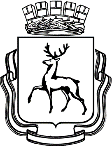 АДМИНИСТРАЦИЯ ГОРОДА НИЖНЕГО НОВГОРОДАП О С Т А Н О В Л Е Н И ЕВ соответствии со статьями 209, 215 Гражданского кодекса Российской Федерации, со статьей 51 Федерального закона от 06.10.2003 № 131-ФЗ «Об общих принципах организации местного самоуправления в Российской Федерации», статьей 17.1 Федерального закона от 26.07.2006 № 135-ФЗ «О защите конкуренции» приказом Федеральной антимонопольной службы России от 10.02.2010 № 67 «О порядке проведения конкурсов или аукционов на право заключения договоров аренды, договоров безвозмездного пользования, договоров доверительного управления имуществом, иных договоров, предусматривающих переход прав в отношении государственного или муниципального имущества, и перечне видов имущества, в отношении которого заключение указанных договоров может осуществляться путем проведения торгов в форме конкурса», статьями 43, 52, 64 Устава города Нижнего Новгорода, постановлением администрации города Нижнего Новгорода от 04.12.2017 № 5866 «Об утверждении Положения о комитете по управлению городским имуществом и земельными ресурсами администрации города Нижнего Новгорода» администрация города Нижнего Новгорода постановляет:1. Провести открытые аукционы по продаже права на заключение договоров аренды объектов недвижимости, находящихся в муниципальной собственности города Нижнего Новгорода, с открытой формой подачи предложений о цене в электронной форме в отношении объектов муниципального нежилого фонда согласно приложению (далее – аукционы в электронной форме). 2. Департаменту экономического развития, предпринимательства и закупок администрации города Нижнего Новгорода (Антипова М.Л.) организовать работу по оценке права на заключение договоров аренды, рыночной стоимости объектов и арендной платы в месяц  (с учетом платы за землю) за объекты, указанные в приложении.3. Комитету по управлению городским имуществом и земельными ресурсами администрации города Нижнего Новгорода (Помпаева С.Н.):3.1. Выступить организатором аукционов в электронной форме.3.2. Разработать и утвердить  документацию о проведении аукционов в электронной форме с учетом «СП 54.13330.2011. Свод правил. Здания жилые многоквартирные. Актуализированная редакция СНиП 31-01-2003», утвержденных приказом Минрегиона РФ от 24.12.2010 № 778, Правил определения органами местного самоуправления границ прилегающих к некоторым организациям и объектам территорий, на которых не допускается розничная продажа алкогольной продукции, утвержденных постановлением Правительства Российской Федерации от 27.12.2012   № 1425, Закона Нижегородской области от 29.06.2012 № 74-З «О регулировании отдельных правоотношений в области производства и оборота этилового спирта, алкогольной и спиртосодержащей продукции на территории Нижегородской области» (далее – Документация о проведении аукционов в электронной форме).3.3. Разместить на официальном сайте администрации города Нижнего Новгорода и официальном сайте Российской Федерации для размещения информации о проведении торгов Документацию о проведении  аукционов в электронной форме.3.4. Заключить по результатам открытых аукционов в электронной форме договоры купли-продажи права на заключение договоров аренды объектов недвижимости, находящихся в муниципальной собственности города Нижнего Новгорода. 4. Департаменту общественных отношений и информации администрации города Нижнего Новгорода (Квашнина Н.М.) обеспечить опубликование настоящего постановления в официальном печатном средстве массовой информации – газете «День города. Нижний Новгород». 5. Департаменту правового обеспечения администрации города Нижнего Новгорода (Киселева С.Б.) обеспечить размещение постановления на официальном сайте администрации города Нижнего Новгорода в информационно-телекоммуника-ционной сети «Интернет».6. Контроль за исполнением постановления возложить на первого заместителя главы администрации города Нижнего Новгорода Казачкову Н.В.С.Н.Помпаева 435 22 503Приложениек постановлению администрациигородаот 18.10.2018  № 2821№ ┌┐Глава города В.А.Панов  № п/пЗдание, помещениеРайонУлицаДомЛитера№ помещ.Площадь, сдаваемая в аренду,  кв.мЭтаж / этажностьГод вводаЦелевое использованиеСрок аренды1Нежилое помещениеАвтозаводскийВасильева55-пом П10210,52/21952Офис, бытовое обслуживание, обслуживание жилищного фонда, общественное питание, торговая, медицинская, педагогическая деятельность, деятельность в области спорта, культуры, организация досуга5 лет2Нежилое помещениеАвтозаводскийВасильева55-пом П927,92/21952Офис, бытовое обслуживание, обслуживание жилищного фонда, общественное питание, торговая, медицинская, педагогическая деятельность, деятельность в области спорта, культуры, организация досуга5 лет3Нежилое помещениеАвтозаводскийВасильева55-пом П511,42/21952Офис, бытовое обслуживание, обслуживание жилищного фонда, общественное питание, торговая, медицинская, педагогическая деятельность, деятельность в области спорта, культуры, организация досуга5 лет4Нежилое помещениеАвтозаводскийВасильева55-пом П411,32/21952Офис, бытовое обслуживание, обслуживание жилищного фонда, общественное питание, торговая, медицинская, педагогическая деятельность, деятельность в области спорта, культуры, организация досуга5 лет5Нежилое помещениеАвтозаводскийВасильева55-пом П2536,31/21952Офис, бытовое обслуживание, обслуживание жилищного фонда, общественное питание, торговая, медицинская, педагогическая деятельность, деятельность в области спорта, культуры, организация досуга, мастерские, автосервис, производство5 лет6Нежилое встроенное помещениеКанавинскийКанавинская5Б,Б1,Б2535,21/21917Офис, бытовое обслуживание, обслуживание жилищного фонда, общественное питание, торговая, медицинская, педагогическая деятельность, деятельность в области спорта, культуры, организация досуга5 лет7Нежилое встроенное помещениеКанавинскийКанавинская5Б,Б1,Б21531,91/21917Офис, бытовое обслуживание, обслуживание жилищного фонда, общественное питание, торговая, медицинская, педагогическая деятельность, деятельность в области спорта, культуры, организация досуга5 лет8Нежилое встроенное помещениеКанавинскийКанавинская5Б,Б1,Б21641,91/21917Офис, бытовое обслуживание, обслуживание жилищного фонда, общественное питание, торговая, медицинская, педагогическая деятельность, деятельность в области спорта, культуры, организация досуга5 лет9Нежилое помещениеКанавинскийКанавинская5Б,Б1,Б217327,51,2/21917Офис, бытовое обслуживание, обслуживание жилищного фонда, общественное питание, торговая, медицинская, педагогическая деятельность, деятельность в области спорта, культуры, организация досуга5 лет10Нежилое помещениеАвтозаводскийВеденяпина8-пом.П1311 (техническое подполье)/5, подземный1963Офис, бытовое обслуживание, обслуживание жилищного фонда, общественное питание, торговая, медицинская, педагогическая деятельность, деятельность в области спорта, культуры, организация досуга5 лет11Нежилое встроенное помещениеМосковскийБаранова22А4316,51,2/2, подземный1964Офис, бытовое обслуживание, обслуживание жилищного фонда, общественное питание, торговая, медицинская, педагогическая деятельность, деятельность в области спорта, культуры, организация досуга5 лет12Нежилое помещениеПриокский40 Лет Победы1-пом П218,61/9, подземный1985Офис, бытовое обслуживание, обслуживание жилищного фонда, общественное питание, торговая, медицинская, педагогическая деятельность, деятельность в области спорта, культуры, организация досуга5 лет13Нежилое помещениеПриокский40 Лет Победы1-пом П22191/9, подземный1985Офис, бытовое обслуживание, обслуживание жилищного фонда, общественное питание, торговая, медицинская, педагогическая деятельность, деятельность в области спорта, культуры, организация досуга5 лет14Нежилое помещениеЛенинскийГлеба Успенского4 корп.3Апом П261,96/6, подземный1990Офис, бытовое обслуживание, обслуживание жилищного фонда, торговая, медицинская, педагогическая деятельность, деятельность в области спорта, культуры, организация досуга5 лет15Нежилое помещениеНижегородскийГероя Усилова3 корп.3-пом.1010,41/9, подземный1986Офис, бытовое обслуживание, обслуживание жилищного фонда, общественное питание, торговая, медицинская, педагогическая деятельность, деятельность в области спорта, культуры, организация досуга5 лет16Нежилое помещениеПриокскийМаршала Голованова23Апом.П2114,85/6, подземный1978Офис, бытовое обслуживание, обслуживание жилищного фонда, общественное питание, торговая, медицинская, педагогическая деятельность, деятельность в области спорта, культуры, организация досуга5 лет17Нежилое помещениеПриокскийМаршала Голованова23Апом.П2249,15/6, подземный1978Офис, бытовое обслуживание, обслуживание жилищного фонда, общественное питание, торговая, медицинская, педагогическая деятельность, деятельность в области спорта, культуры, организация досуга5 лет18Нежилое помещениеПриокскийМаршала Голованова23Апом.П2415,35/6, подземный1978Офис, бытовое обслуживание, обслуживание жилищного фонда, общественное питание, торговая, медицинская, педагогическая деятельность, деятельность в области спорта, культуры, организация досуга5 лет19Нежилое помещениеЛенинскийГероя Попова12-пом.П312,91/91982Офис, бытовое обслуживание, обслуживание жилищного фонда, общественное питание, торговая, медицинская, педагогическая деятельность, деятельность в области спорта, культуры, организация досуга5 лет20Нежилое помещениеЛенинскийБаумана58Апом.ВП165,31/10, подземный1993Офис, бытовое обслуживание, обслуживание жилищного фонда, общественное питание, торговая, медицинская, педагогическая деятельность, деятельность в области спорта, культуры, организация досуга5 лет21Нежилое встроенное помещениеКанавинскийСовнаркомовская34-4119цоколь/91970Офис, бытовое обслуживание, обслуживание жилищного фонда, общественное питание, торговая, медицинская, педагогическая деятельность, деятельность в области спорта, культуры, организация досуга5 лет22Нежилое помещениеНижегородскийБольшая Печерская13-пом п4352,1подвал, 1/2, подземный1917Офис, бытовое обслуживание, обслуживание жилищного фонда, общественное питание, торговая, медицинская, педагогическая деятельность, деятельность в области спорта, культуры, организация досуга, мастерские, автосервис, производство5 лет23Нежилое встроенное помещениеКанавинскийЛитвинова12/26Б2173,51/31916Офис, бытовое обслуживание, обслуживание жилищного фонда, общественное питание, торговая, медицинская, педагогическая деятельность, деятельность в области спорта, культуры, организация досуга5 лет24Нежилое встроенное помещениеКанавинскийЛитвинова12/26Б453,21/31916Офис, бытовое обслуживание, обслуживание жилищного фонда, общественное питание, торговая, медицинская, педагогическая деятельность, деятельность в области спорта, культуры, организация досуга5 лет25Нежилое встроенное помещениеКанавинскийЛитвинова14А337,7цоколь/11917Офис, бытовое обслуживание, обслуживание жилищного фонда, общественное питание, торговая, медицинская, педагогическая деятельность, деятельность в области спорта, культуры, организация досуга5 лет26Нежилое зданиеКанавинскийЛитвинова14-16В,В1-332,611917Офис, бытовое обслуживание, обслуживание жилищного фонда, общественное питание, торговая, медицинская, педагогическая деятельность, деятельность в области спорта, культуры, организация досуга5 лет27Нежилое помещениеКанавинскийЛитвинова16Б168,21/21916Офис, бытовое обслуживание, обслуживание жилищного фонда, общественное питание, торговая, медицинская, педагогическая деятельность, деятельность в области спорта, культуры, организация досуга5 лет28Нежилое помещениеКанавинскийЛитвинова16Б12661/21916Офис, бытовое обслуживание, обслуживание жилищного фонда, общественное питание, торговая, медицинская, педагогическая деятельность, деятельность в области спорта, культуры, организация досуга, мастерские, автосервис, производство5 лет